                                     ПЛАН УРОКАУрок №___Предмет: математикаДата проведения_06.04.2020__ Преподаватель Амирханова А. К.Группа № _1-4_Специальность: 23.01.03. Мастер по ремонту и обслуживанию автомобилей.Тема урока: Выполнение действий над векторами ( практическая работа).Цель работы: закрепить умения выполнять действия над векторами1 Вектором называется отрезок, у которого указано, какой из концов является началом, а какой – концом (направленный отрезок), обозначается , , где  - начало вектора, - конец.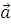 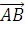 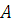 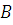 2 Векторы называются коллинеарными, если они расположены на одной или параллельных прямых.3 Векторы называются ортогональными, если угол между ними .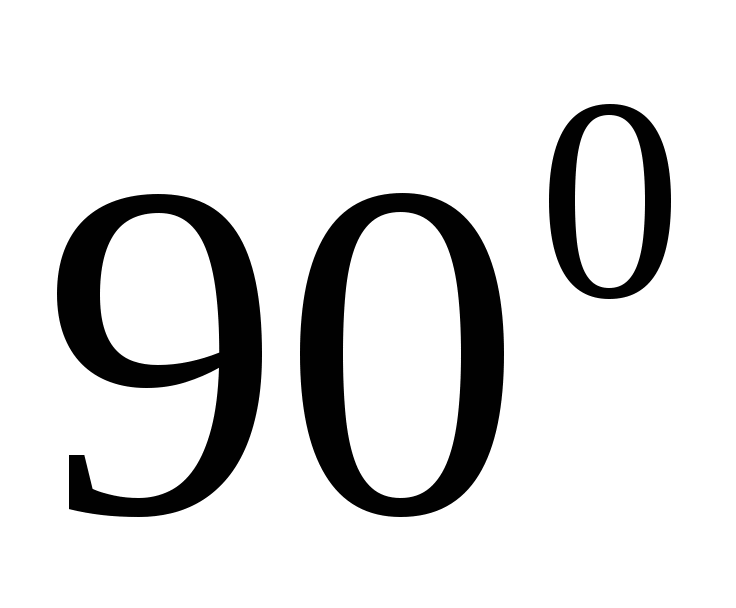 4 Векторы можно складывать ( по правилам треугольника и параллелограмма), можно умножать на число:   ;  .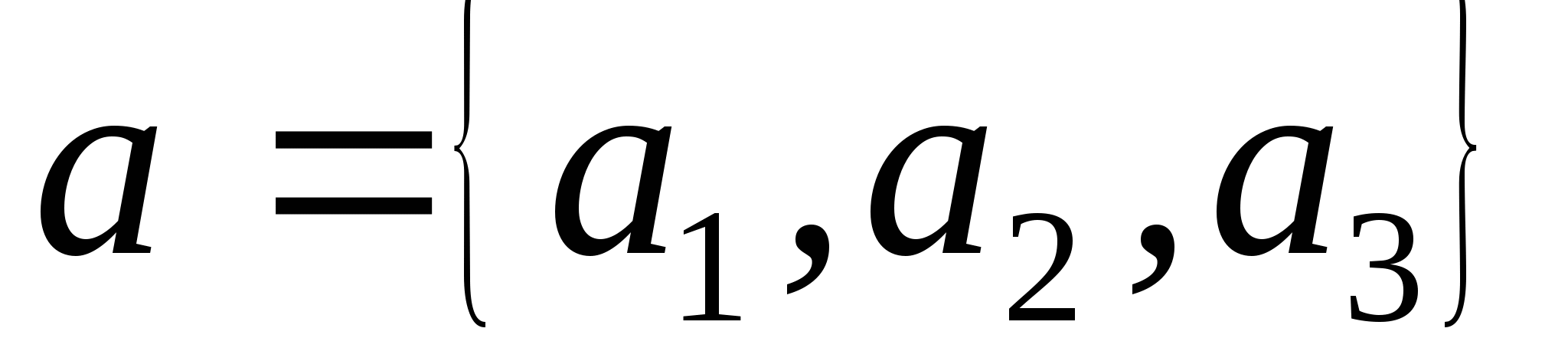 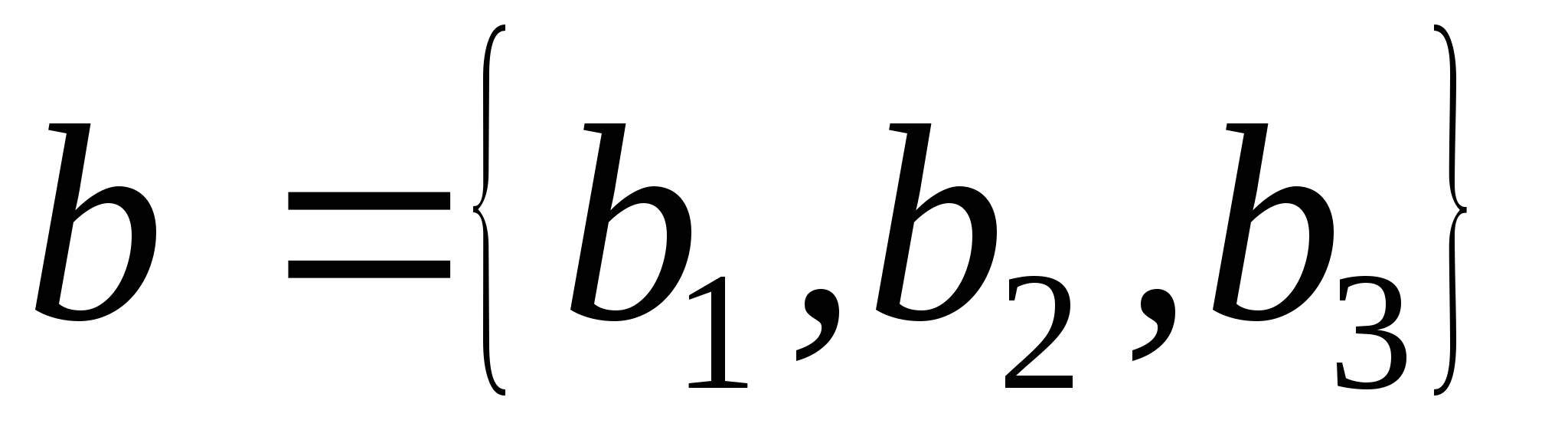 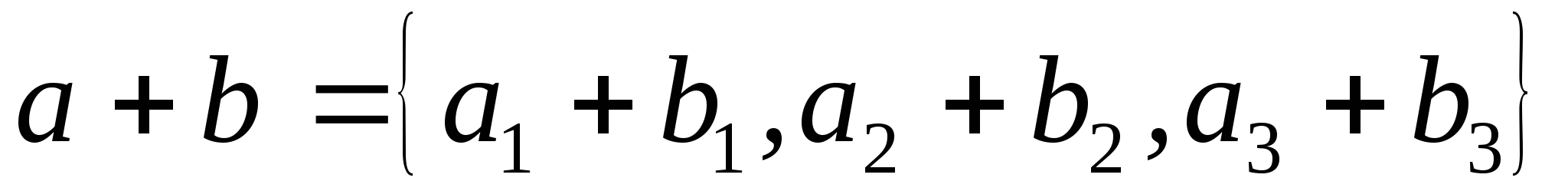 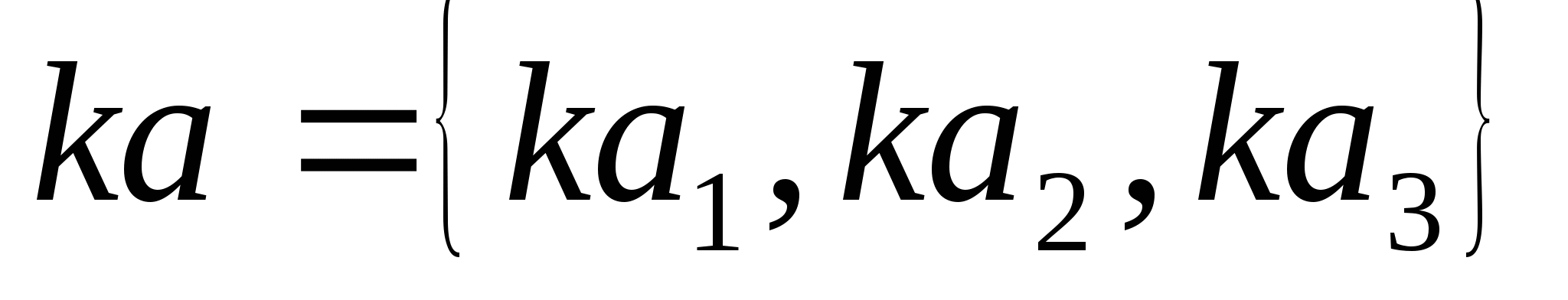 5 Необходимое и достаточное условие коллинеарности векторов: 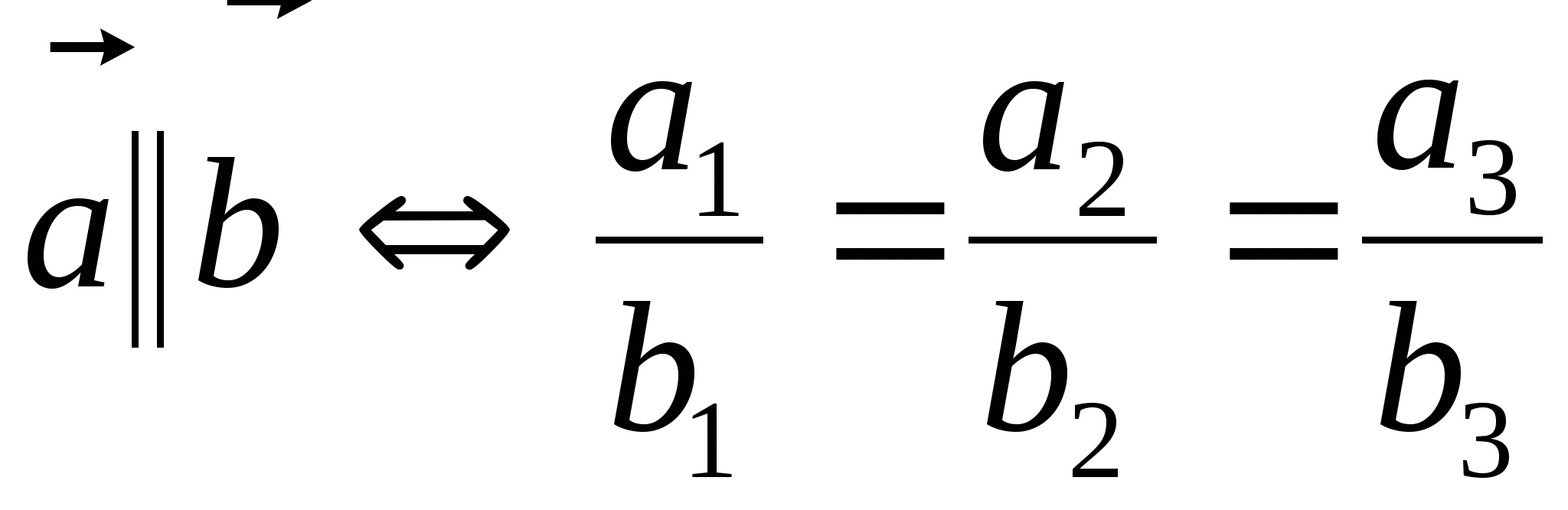 6 Модуль вектора  равен 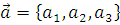 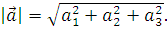 7 Если заданы начало  и конец  вектора , то его координаты и длина находятся следующим образом: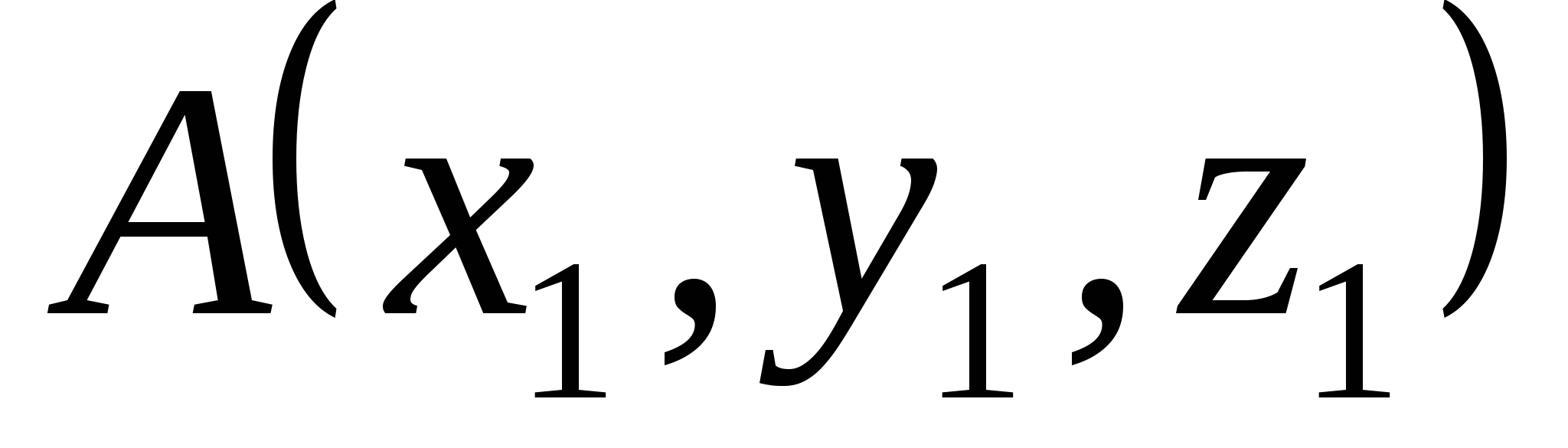 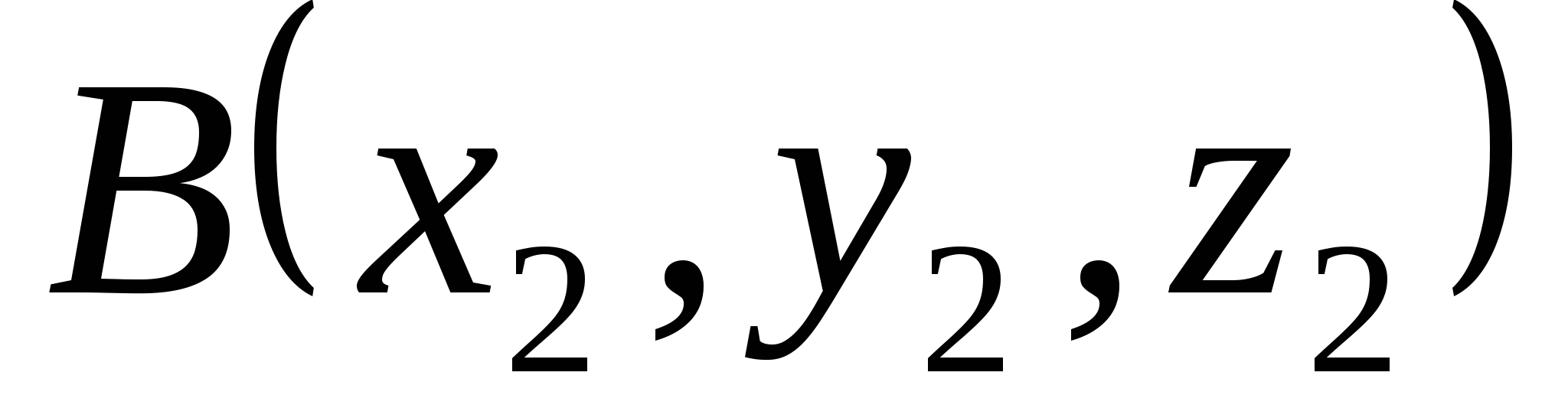 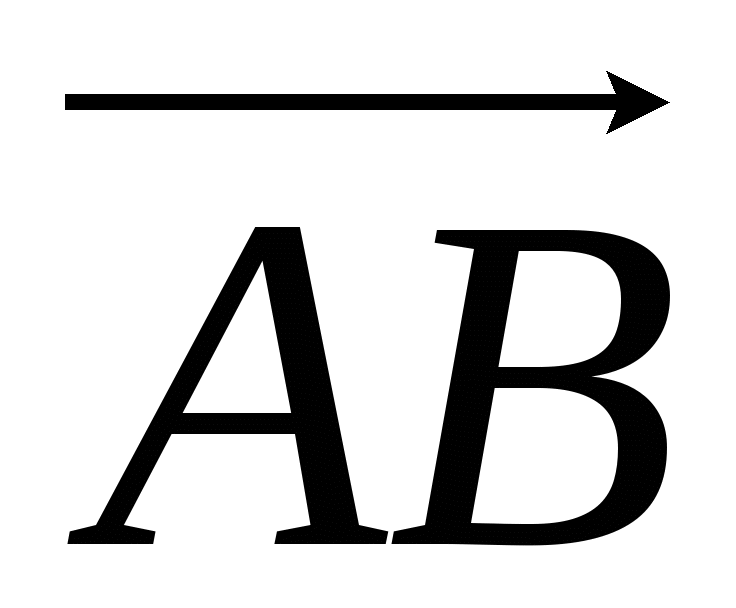 ; .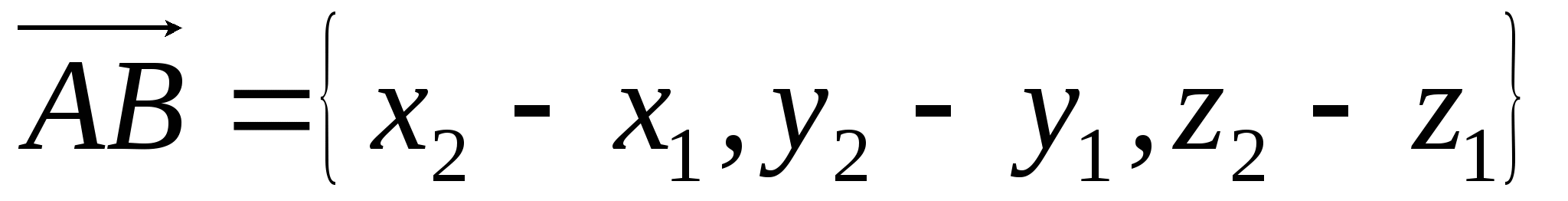 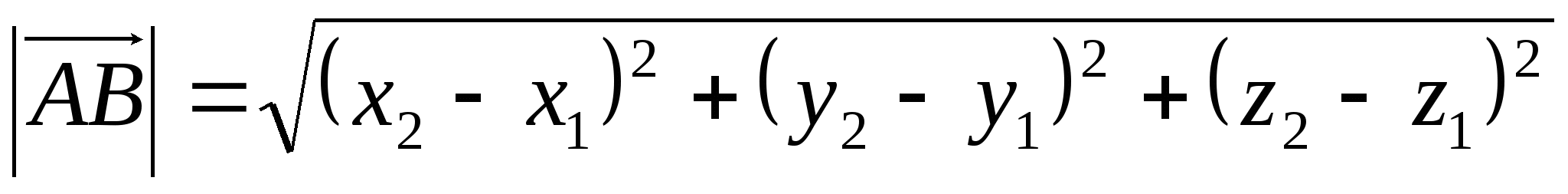 8 Скалярным произведением векторов называется число, равное произведению длин этих векторов на косинус угла между ними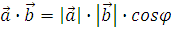 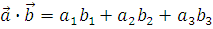 9 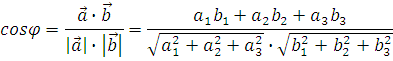 10 Необходимое и достаточное условие ортогональности векторов: .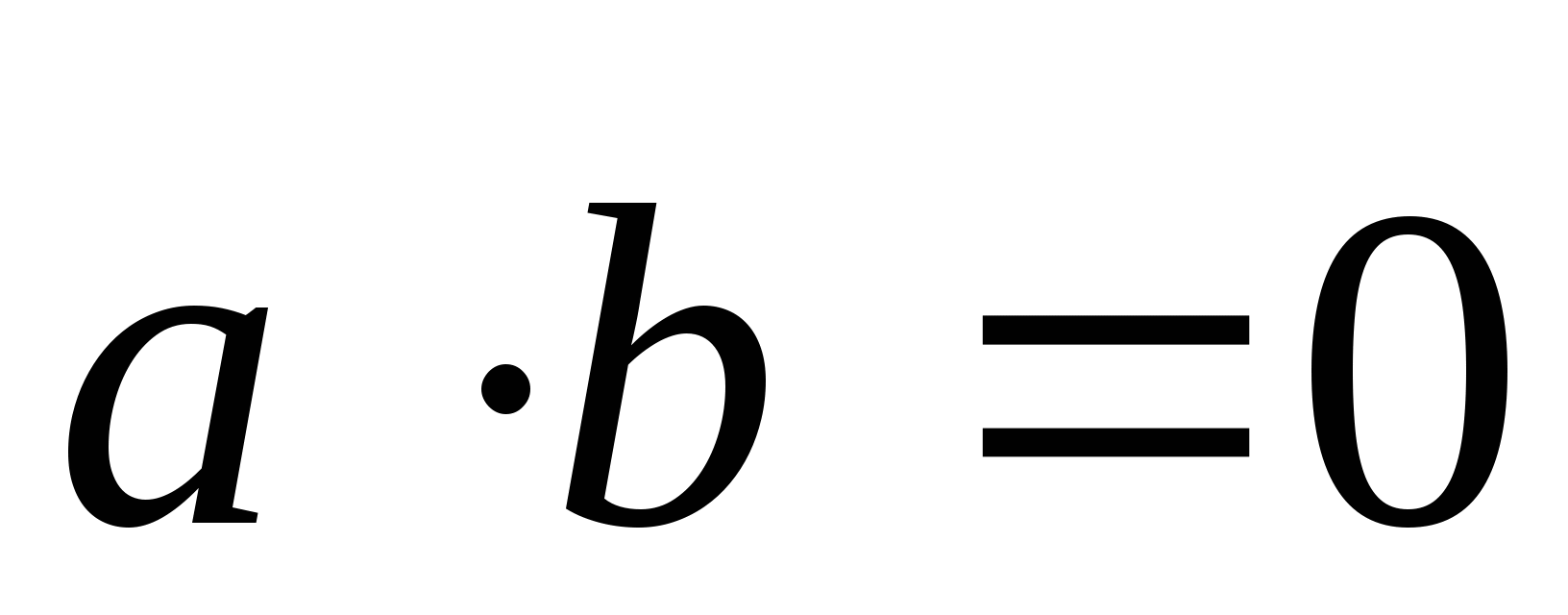 11 Проекция вектора на направление: 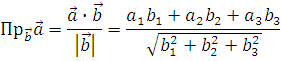 Задача 1.Дано: ;   2).                                    РешениеПервый случайНаходим координаты вектора ;Затем находим разность векторов ;Теперь находим  длину вектора :  Второй случай Находим координаты вектора ;Находим координаты вектора ;Затем находим сумму векторов ;Теперь находим  длину вектора : Ответ:Задача 2.1 Найти линейную комбинацию векторов 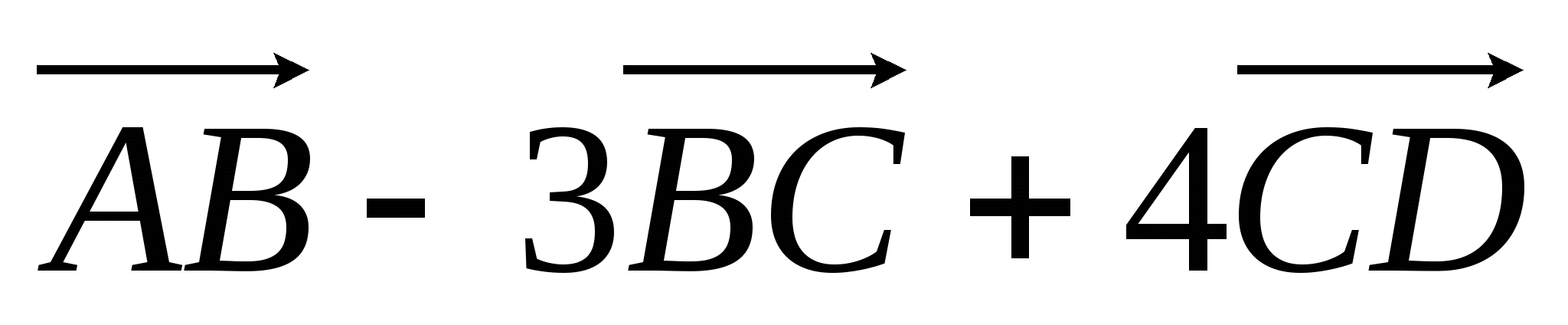 2 Найти длины векторов 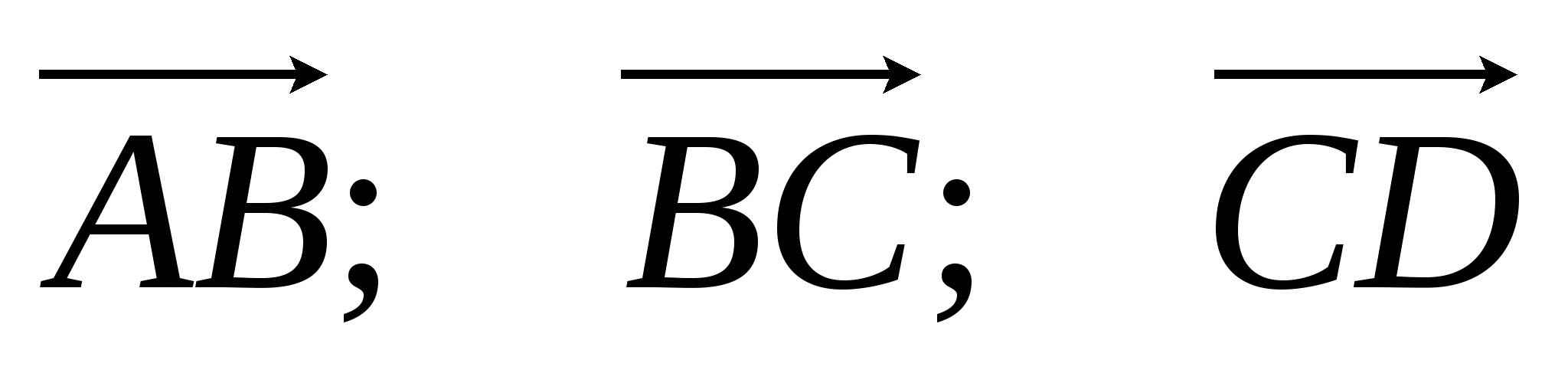 3 Найти косинусы углов между векторами 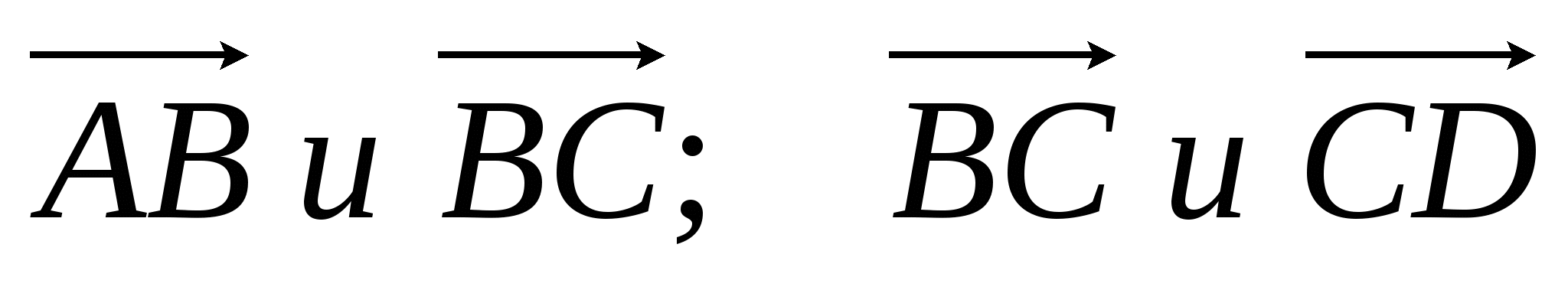 4 Найти Найти 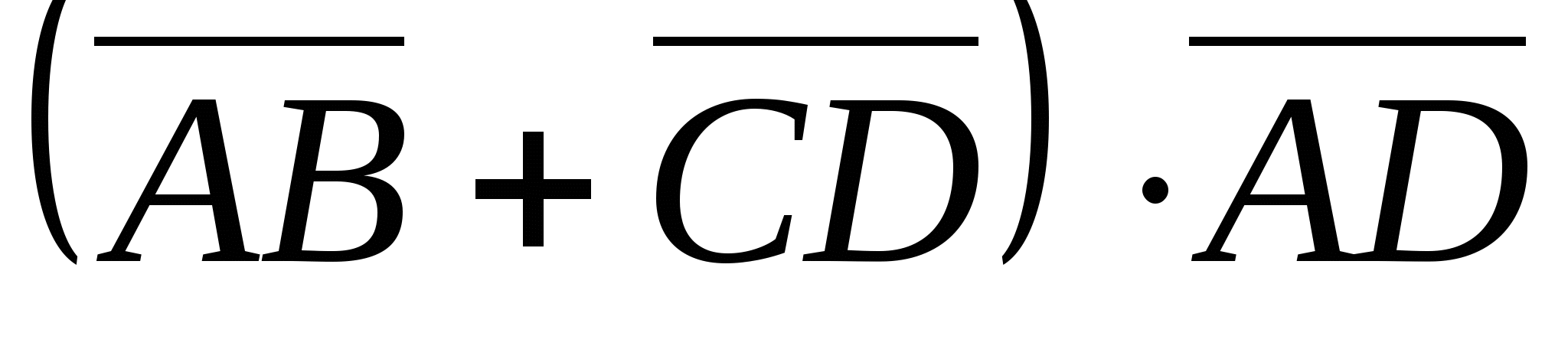 5 Найти 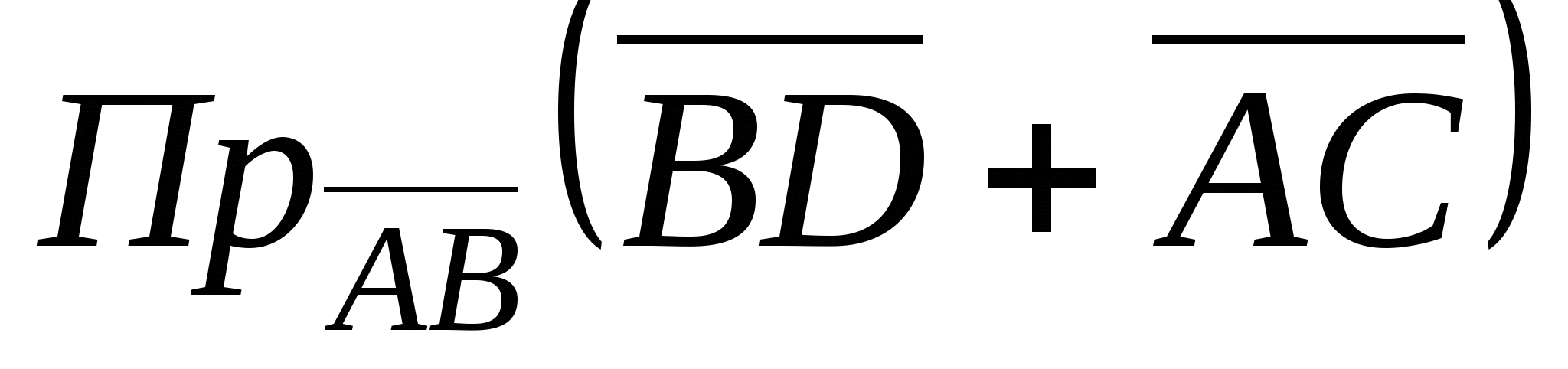 6 Выяснить, коллинеарны ли векторы  и 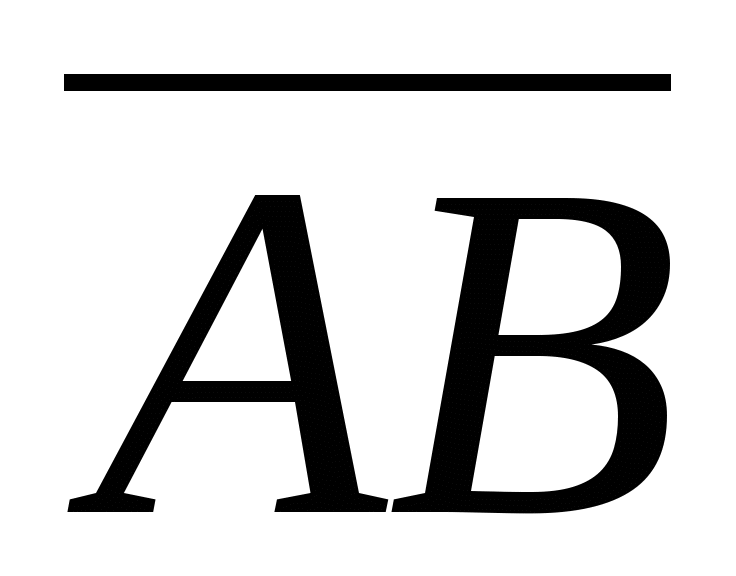 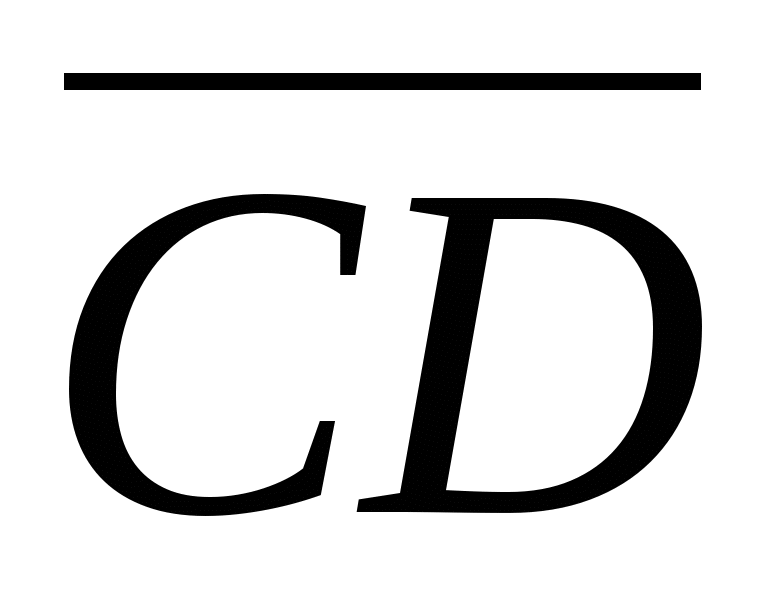 7 Выяснить, ортогональны ли векторы  и Исходные данные:Даны точки .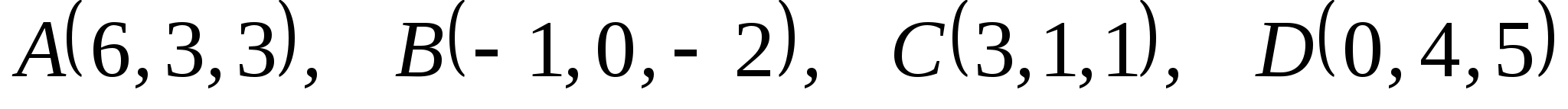 Задание 1Решение: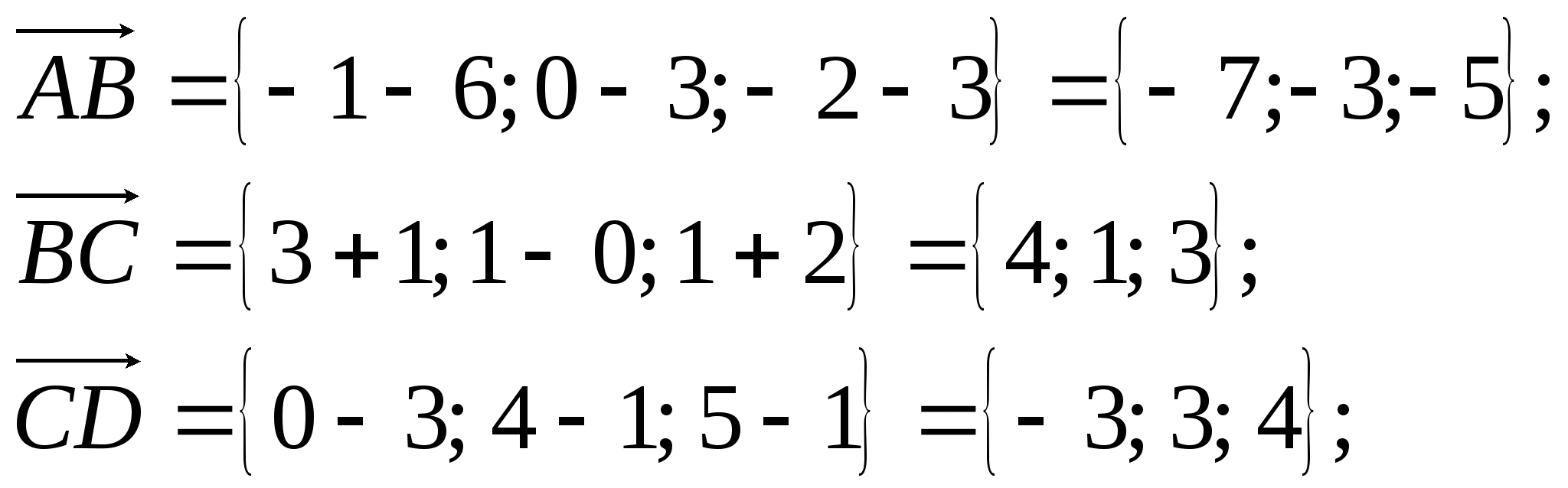 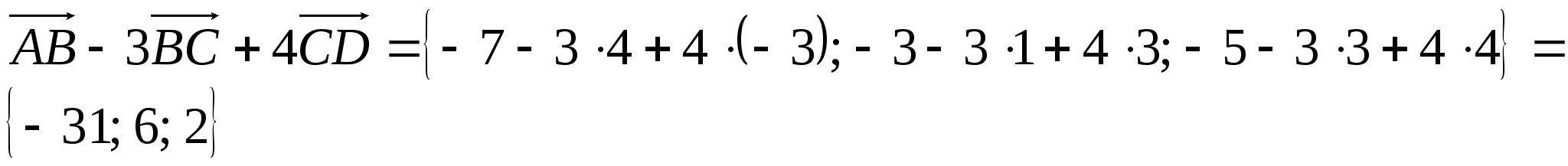 Задание 2Решение: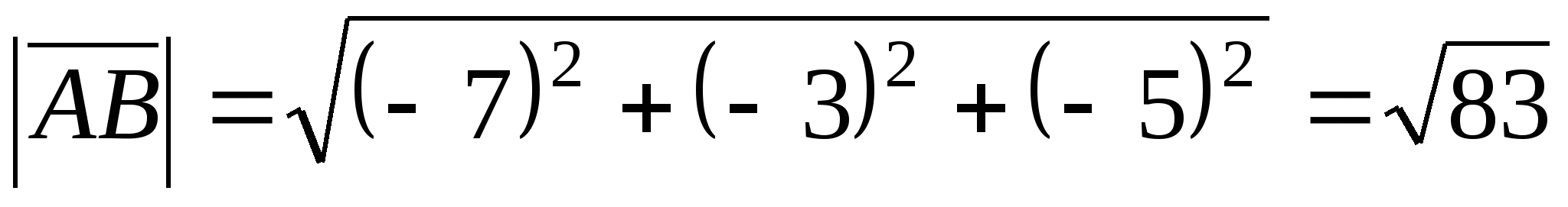 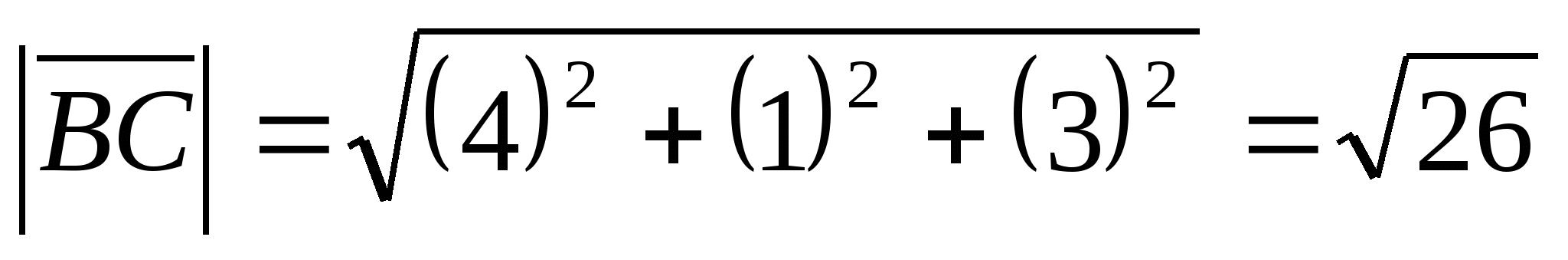 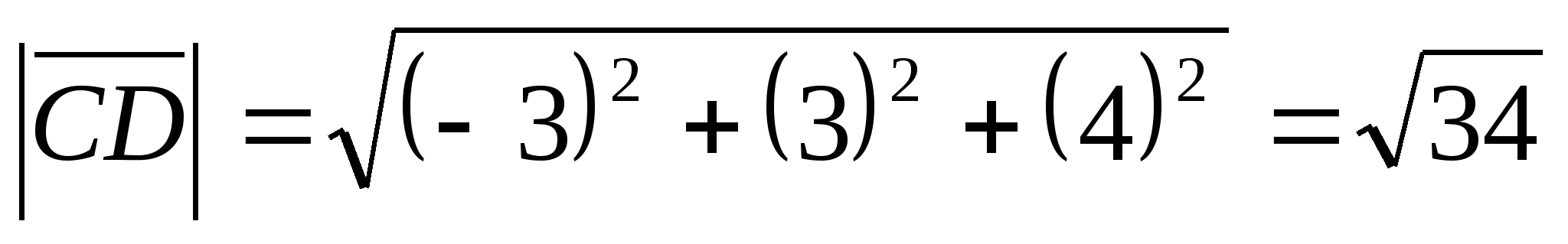 Задание 3Решение: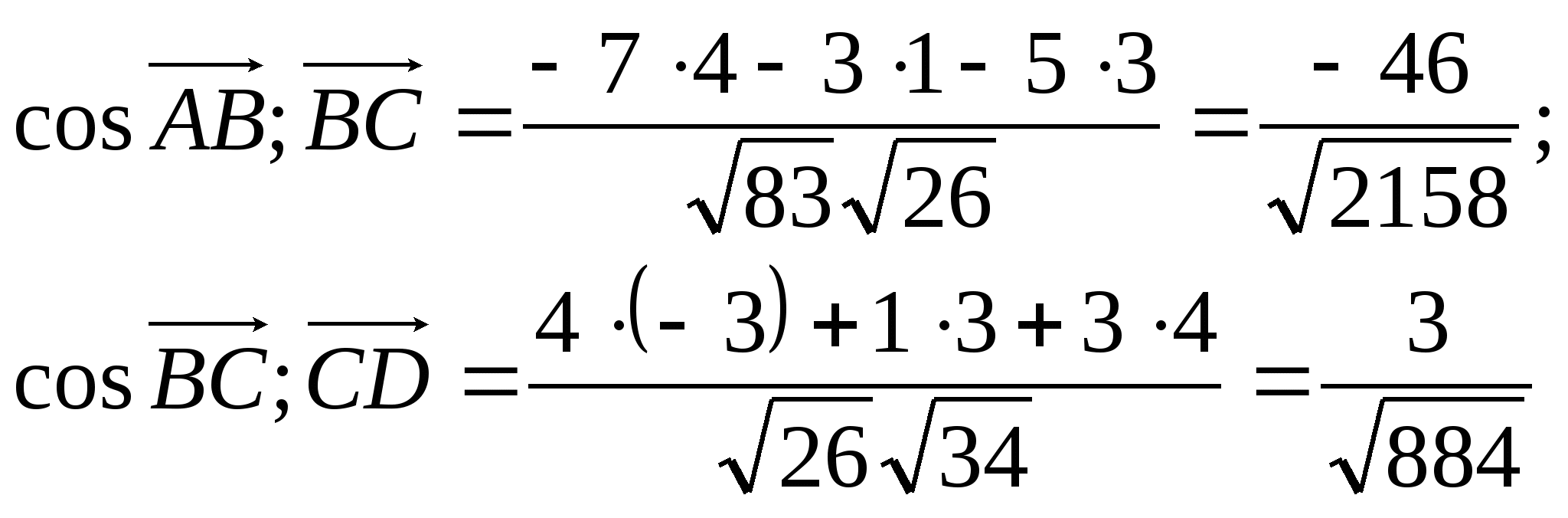 Задание 4Решение:Даны точки .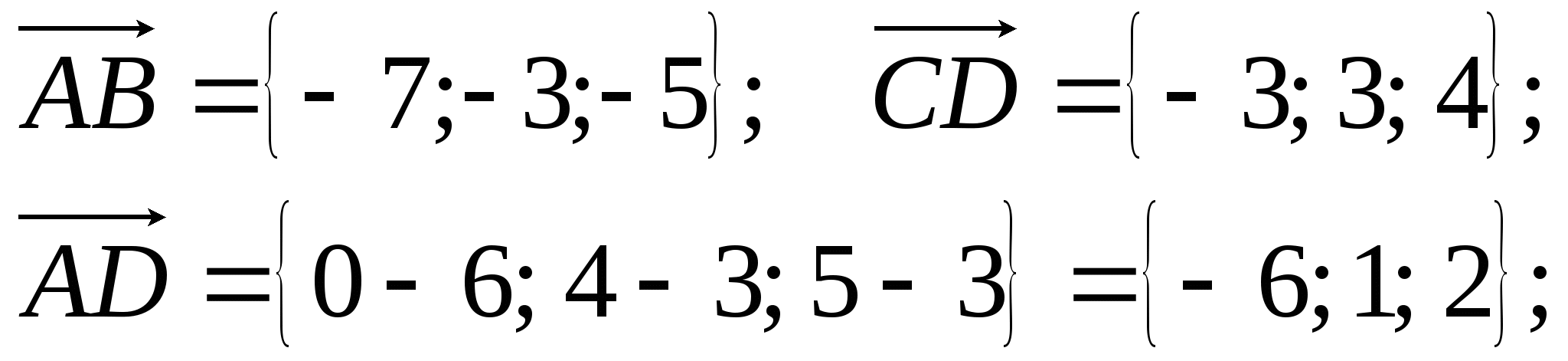 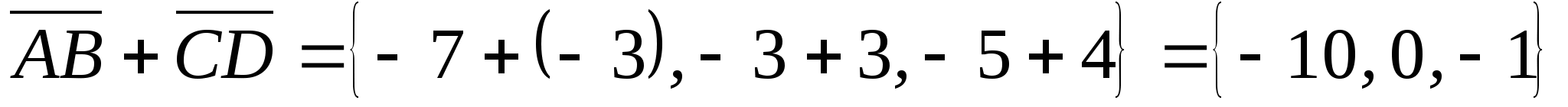 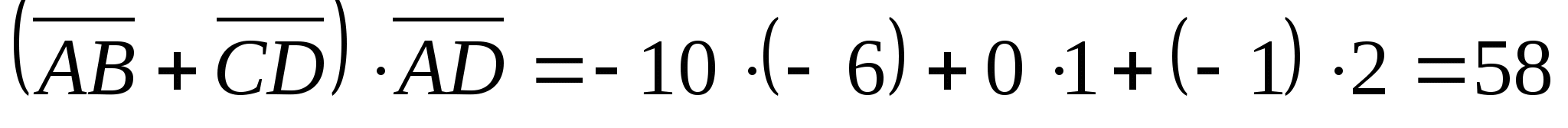 Задание 5Решение:,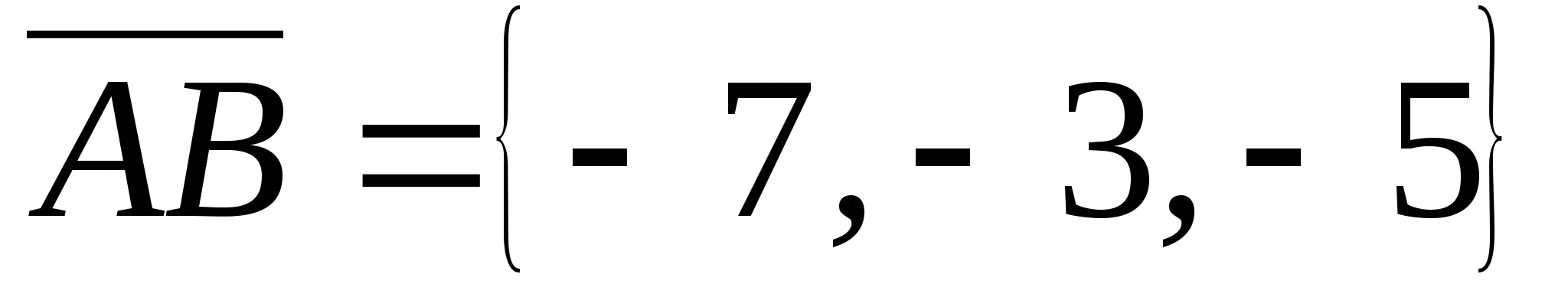 , ,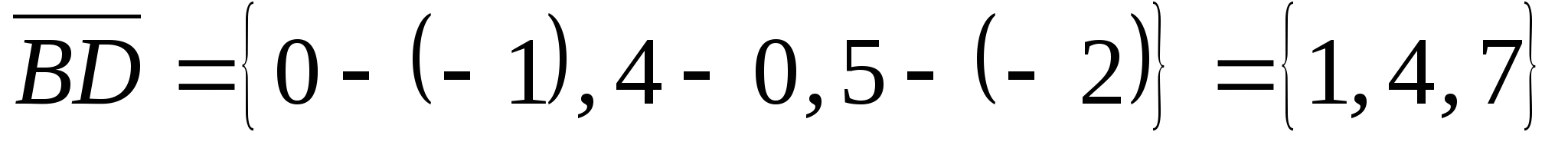 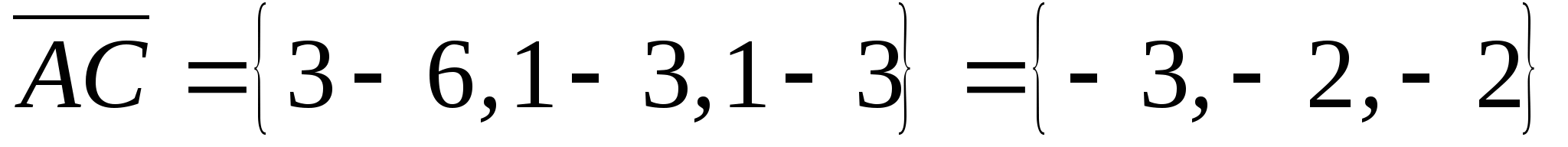 .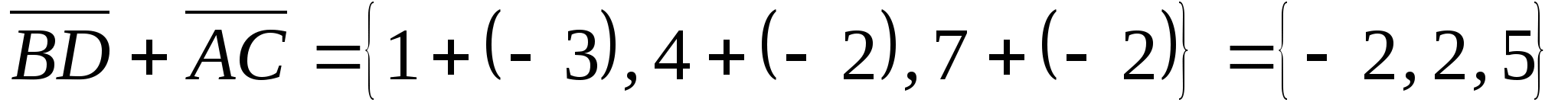 .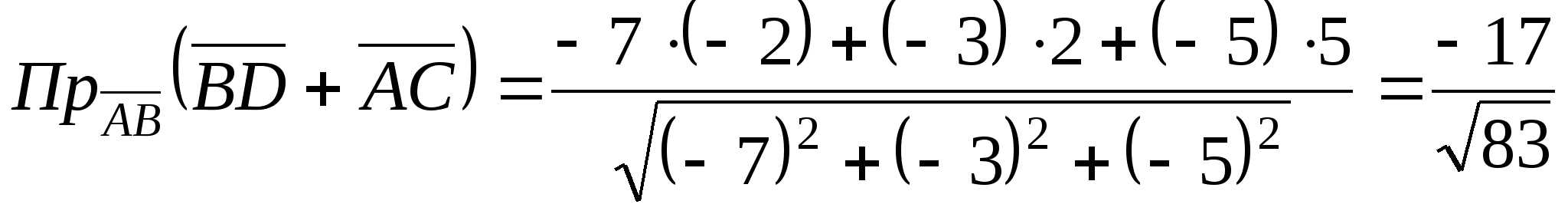 Задание 6Решение:, 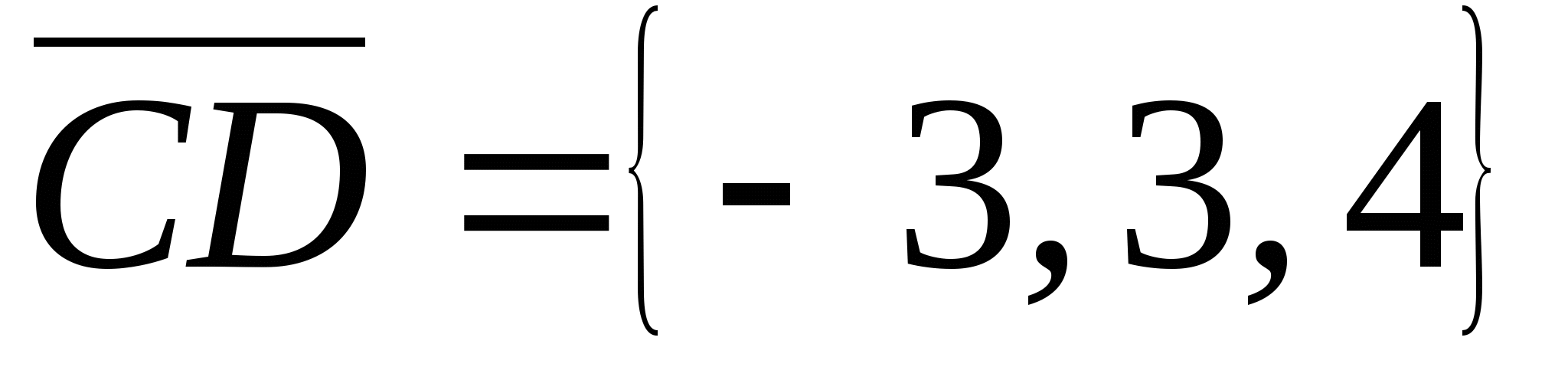 векторы не являются коллинеарными.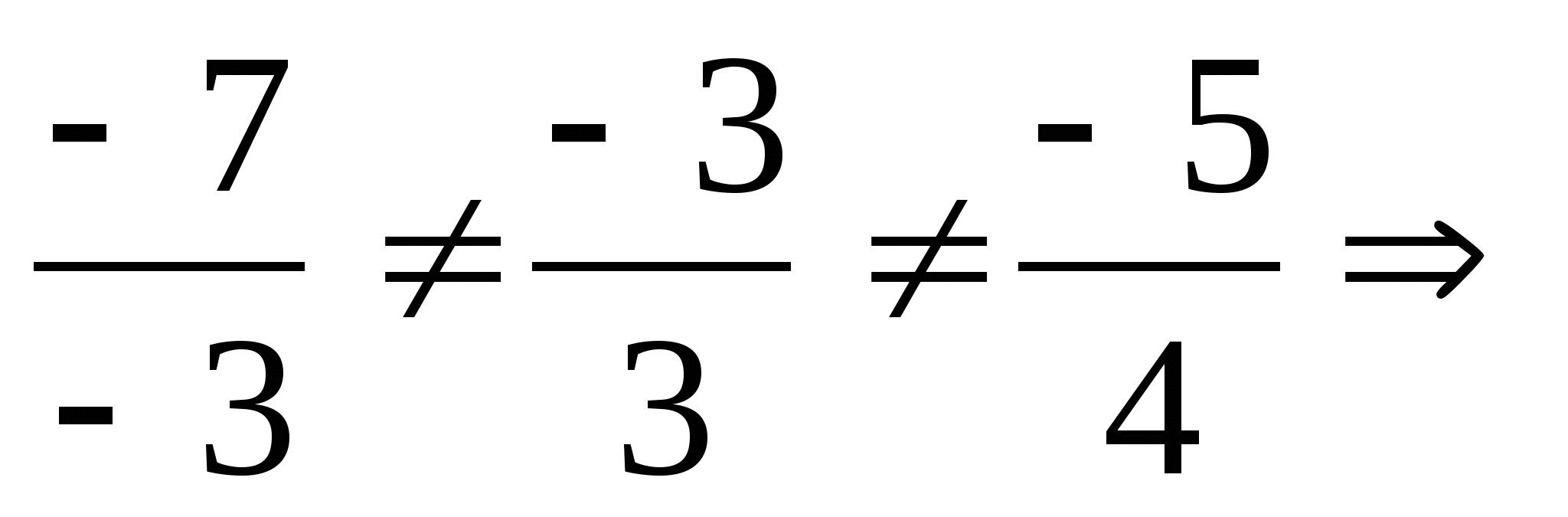 Задание 7Решение:, , следовательно, векторы не являются ортогональными.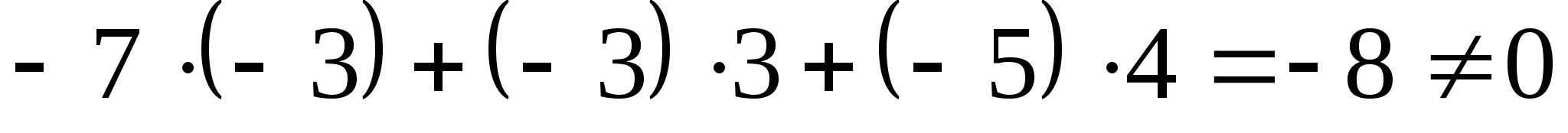 Задания к самостоятельной работе.1 A (2; 3; -1); B (0; 1; 2); C (4; -1; -1); D (2; -3; 1)2 A (3; -1; 1); B (1; 3; 2); C (1; -1; -1); D (4; 0; 3)Жду ваши ответы и вопросы на адрес электронной почты      asiyat.karimullaevna@yandex.ru                                            ПЛАН УРОКАУрок №___Предмет: математикаДата проведения_07.05.2020__ Преподаватель Амирханова А. К.Группа № _1-4_Специальность: 23.01.03. Мастер по ремонту и обслуживанию автомобилей.Тема урока: Выполнение действий над векторами (самостоятельная работа).Тип урока: Урок  закрепления ЗУН.Даны векторы  и  Найдите координаты и длину вектора  .Даны векторы Найдите координаты вектора Найдите длину вектора  , если  Тестовое заданиеНайдите сумму векторов: (2; -6; 6);     B) (2; -6;14);     C) (10; -2; 6);     D) (2; -2; 6);     E) (10; -2; -14)Умножьте вектор  на –3:  А)  (-12; -6; -3);   B) (12; -6; -3);  C) (-12; 6; 3);  D) (-12; -6; 3);  E) (-12; 6; -3).Найдите разность векторов: (-2; 5; -3);     B) (2; -5; 3);     C) (-2; -5; 3);     D) (2; 5; 7);     E) (2; 5; -3).Найдите координаты вектора  если (3; -6; 5);     B) (3; 6;-5);     C) (-3; 6; -5);     D) (7; -4; 1);     E) (-3; 6; 5).Найдите длину вектора  если .4;     B) 9;     C) 5;     D) 3;     E) .Жду ваши ответы и вопросы на адрес электронной почтыasiyat.karimullaevna@yandex.ru